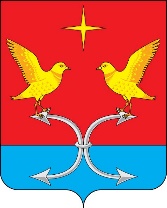 КОРСАКОВСКИЙ РАЙОННЫЙ СОВЕТ НАРОДНЫХ ДЕПУТАТОВ ОРЛОВСКОЙ ОБЛАСТИРЕШЕНИЕ    22 ноября 2018  года		                                             № 121/1  - РСО внесении изменений в решение Корсаковского районного Совета народных депутатов от 12.11.2014 № 181/1-РС «О Положении об Общественной палате Корсаковского района»Принято Корсаковским районным Советомнародных депутатов                                                                                                                 22.11. 2018г.   В целях развития конструктивных гражданских инициатив, в том числе поддержки и развития органов территориального общественного самоуправления, как первичных структур самоорганизации активных граждан для решения вопросов местного значения, в соответствии с Федеральным законом от 06.10.2003г. №131-ФЗ «Об общих принципах организации местного самоуправления в Российской Федерации», руководствуясь Уставом Корсаковского района Орловской области:  Внести в решение Корсаковского районного Совета народных депутатов от 12.11.2014 № 181/1-РС «О Положении об Общественной палате Корсаковского района» следующие дополнения: Статью 1 Положения об Общественной палате Корсаковского района дополнить новым пунктом 5 следующего содержания «5) оказания содействия развитию организаций территориального общественного самоуправления Корсаковского района.»1.2.  Статью 4 Положения об Общественной палате Корсаковского района дополнить новыми пунктами 6, 7 следующего содержания:                «6) проявление инициативы и расширение возможностей самостоятельного решения населением вопросов социально-экономического развития соответствующей территории, укрепление гарантий реализации прав и свобод граждан;7) координация взаимодействия органов территориального общественного самоуправления с органами государственной власти, органами местного самоуправления, общественными организациями, предприятиями, учреждениями, другими юридическими и физическими лицами на основе заключения двухсторонних или многосторонних Соглашений; изучение, обобщение и распространение положительного опыта работы организаций территориального общественного самоуправления  Корсаковского района, привлечение общественного внимания к проблемам развития территориального общественного самоуправления.»  2. Решение опубликовать (обнародовать).Зам. Председатель Совета                                                     Е.В. МартыновГлава района                                                                          В.Р. Кнодель